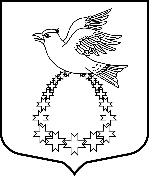 Администрациямуниципального образования«Вистинское сельское поселение»муниципального образования«Кингисеппский муниципальный район»Ленинградской областиПОСТАНОВЛЕНИЕ11.03.2021 г. № 31 В соответствии с Федеральным законом от 21.12.2001 г. № 178-ФЗ «О приватизации государственного и муниципального имущества», положением о приватизации муниципального имущества  муниципального образования «Вистинское сельское поселение» муниципального образования «Кингисеппский муниципальный район» Ленинградской области, утвержденным решением Совета депутатов МО «Вистинское сельское поселение» от 04 февраля 2021 года № 2, Уставом МО «Вистинское сельское поселение», администрация МО «Вистинское сельское поселение»постановляет:Создать комиссию по приватизации муниципального имущества МО «Вистинское сельское поселение» (приложение 1).Настоящее постановление вступает в силу с момента принятия и подлежит размещению на официальном сайте МО «Вистинское сельское поселение».Контроль за исполнением постановления оставляю за собой.Глава администрацииМО «Вистинское сельское поселение»					И.Н. СажинаРакитская С.А.67-160УТВЕРЖДЕНОпостановлением администрации   МО «Вистинское сельское поселение»от 11.03.2021 г. № 31(приложение 1)Состав комиссиипо приватизации муниципального имуществаМО «Вистинское сельское поселение»О создании комиссии по приватизации муниципального имущества МО «Вистинское  сельское поселение»Сажина Ирина Николаевна- председатель комиссии,глава администрации МО «Вистинское сельское поселениеАгафонова Юлия Ивановна- депутат МО «Вистинское сельское поселение»Самсонова Татьяна Владимировна- зам. главного бухгалтераРакитская Светлана Анатольевна- специалист 1 категорииМукосеева Татьяна Сергеевна- специалист 1 категории